                              РЕСПУБЛИКА                   ДАГЕСТАН                      Администрация МР «Карабудахкентский район»                       Муниципальное бюджетное общеобразовательное учреждение                            « Сирагинская средняя общеобразовательная школа»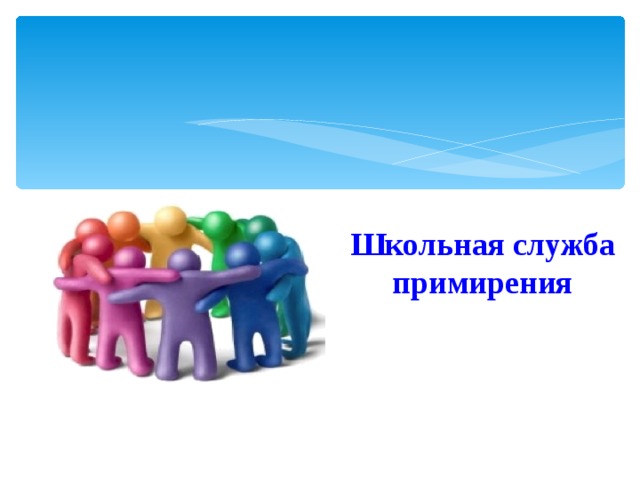 УВАЖАЕМЫЕ РОДИТЕЛИ, УЧАЩИЕСЯ, УЧИТЕЛЯ! В ШКОЛЕ РАБОТАЕТСЛУЖБА ШКОЛЬНОЙ МЕДИАЦИИСлужба школьной медиации является социальной службой, действующей в наше школе на основе добровольческих усилии специалистов, педагогов, учащихся.Целью деятельности службы является содействие профилактике правонарушений и социальной реабилитации участников конфликтных ситуаций на основе принципов восстановительного правосудия.Задачами деятельности службы школьной медиации являются:Проведение примирительных программ для участия школьных конфликтов и ситуаций криминального характера.Обучение школьников методам урегулирования конфликтов.Состав службы школьной медиации (примирения):Яхьяев Я.М. – ответственный   школьной службы   медиации;Хидирбекова Л.И.  – заместитель директора по УВР;Абдуллаева С.Х. – учитель начальных классов;Мирзаев Н.М.  – социальный  педагог;Бахмудова Х – волонтер, ученица 11 класса;Калимуллаева З – член председатель родительского комитета школы.Положение школьной службы медиации.Общие положенияШкольная служба медиации является объединением учащихся и педагогов действующей в образовательной организации на основе добровольческих усилий учащихся (воспитанников).Служба примирения является альтернативой другим способам реагирования на споры, конфликты, противоправное поведение или правонарушения несовершеннолетних. Результаты работы службы примирения и достигнутое соглашение конфликтующих сторон должны учитываться в случае вынесения административного решения по конфликту или правонарушению.Служба примирения является приоритетным способом реагирования , то есть сторонам конфликта предлагается в первую очередь обратиться в службу примирения, а при их отказе или невозможности решить конфликт путем переговоров и медиации образовательное учреждение может применить другие способы решения конфликта и/или меры воздействия.Допускается создание службы примирения только из педагогов и /или специалистов образовательного учреждения. В работе службы могут участвовать специалисты социального и психологического центра(службы), работающей во взаимодействии с образовательным учреждением, где создана школьная служба примирения.Правовой основой создания и деятельности службы школьной медиации является:Конституция Российской Федерации;Гражданский кодекс Российской Федерации;Семейный кодекс Российской Федерации;Федеральный закон от 24.07.1998 г. № 124-ФЗ «Об основных гарантиях прав ребенка в Российской Федерации»;Федеральный закон от 29.12.2012 г. № 273 – ФЗ «Об образовании в  Р Ф»;Конвенция о правах ребенка;Конвенции о защите прав детей и сотрудничестве, заключенные в г. Гааге 1996, 2007 г;«Национальная стратегия действий в интересах детей 2012-2017 годы»«План первоочередных мероприятий  по реализации важнейших положений Национальной стратегии действий в интересах детей на 2012 - 2017 годы».ФЗ РФ от 27 июля 2010 года № 193-ФЗ «Об альтернативной процедуре урегулирования споров с участием посредника (процедуре медиации)»Приказ № 98 от 23.09.2021 года МБОУ СОШ СИРАГИ  «О создании служб медиации в общеобразовательных организациях».Цели и задачи службы медиацииЦелью школьной службы медиации является:- распространение среди участников образовательного процесса цивилизованных форм разрешения споров и конфликтов(восстановительная медиация, переговоры и другие способы);- помощь участникам образовательного процесса в разрешении споров и конфликтных и криминальных ситуаций на основе принципов и технологии восстановительной медиации;- обучение школьников методам урегулирования конфликтов;- снижение количества административного реагирования на правонарушения.Задачами школьной службы медиации являются:- проведение программ восстановительного разрешения конфликтов и криминальных ситуаций (восстановительных медиаций, «кругов сообщества», школьных и семейных конференций и т.д. ) для участников споров, конфликтов ипротивоправных ситуаций;- обучение учащихся и других участников образовательного процесса цивилизованным методам урегулирования конфликтов и осознания ответственности;- информирование участников образовательного процесса о принципах и ценностях восстановительной медиации.Принципы деятельности школьной службы медиации3.1. Деятельность службы основана на следующих принципах:Принцип добровольности, предполагающий как добровольное участие учащихся в организации работы службы, так и обязательное согласие сторон,вовлеченных в конфликт, на участие в примирительной программе. Допускается направление сторон конфликта и их законных представителей на предварительную встречу с медиатором, после которой стороны могут участвовать или не участвовать в программе восстановительного разрешения конфликта и противоправных ситуаций.Принцип конфиденциальности, предполагающий обязательство службы не разглашать полученные в ходе программ сведения. Исключение составляетинформация о готовящемся преступлении, а также примирительный договор (по согласованию с участниками встречи и подписанный ими).Принцип нейтральности, запрещающий службе медиации принимать сторону одного из участников конфликта( в том числе администрации). Нейтральность предполагает, что служба медиации не выясняет вопрос о виновности или невиновности той или иной стороны, а является независимым посредником, помогающим сторонам самостоятельно найти решение.Если медиатор понимает, что не может сохранять нейтральность из-за личностных взаимоотношений с кем-либо из участников, он должен отказаться от медиации или передать ее другому медиатору.4. Порядок формирования школьной службы медиации4.1.В состав службы медиации могут входить школьники 7 -12 классов,прошедшие обучение проведению примирительных программ (в моделивосстановительной медиации).Руководителем (куратором) службы может быть социальный педагог, психолог или иной педагогический работник школы, на которого возлагаются обязанности по руководству службой примирения приказом директора школы.Руководителем (куратором) службы примирения может быть человек, прошедший обучение проведению примирительных программ (в модели восстановительной медиации).Родители дают согласие на работу своего ребенка в качестве ведущих примирительных встреч (медиаторов).Вопросы членства в службе медиации, требований к школьникам, входящим в состав службы, и иные вопросы, не регламентированные настоящим Положением, могут определяться Уставом, принимаемым службой примирения самостоятельно.5. Порядок работы школьной службы медиации5.1. Служба медиации может получать информацию о случаях конфликтного или криминального характера от педагогов, учащихся, администрации школы, членов службы медиации, родителей.5.2. Служба медиации принимает решение о возможности или невозможностипримирительной программы в каждом конкретном случае самостоятельно, в том числе на основании предварительных встреч со сторонами конфликта. Принеобходимости о принятом решении информируются должностные лица школы.5.3. Примирительная программа начинается в случае согласия конфликтующихсторон на участие в данной программе.Если действия одной или обеих сторонмогут быть квалифицированы как правонарушение или преступление, дляпроведения программы также необходимо согласие родителей или их участие во встрече.5.4. В случае если примирительная программа планируется, когда дело находится на этапе дознания, следствия или в суде, то о ее проведении ставится в известность администрация школы и родители, и при необходимостипроизводится согласование с соответствующими органами внутренних дел.5.5. Переговоры с родителями и должностными лицами проводит руководитель(куратор) службы примирения.5.6. Медиатор вправе отказаться от проведения медиации или любой другой восстановительной программы на основании своих профессиональных стандартов, либо в случае недостаточной квалификации, или невозможности обеспечить безопасность процесса. В этом случае образовательное учреждение может использовать иные педагогические технологии.5.7. В сложных ситуациях (как правило, если в ситуации есть материальный ущерб,среди участников есть взрослые или родители, а также в случае криминальной ситуации) куратор службы медиации принимает участие в проводимой программе.5.8. Служба медиации самостоятельно определяет сроки и этапы проведенияпрограммы в каждом отдельном случае.5.9. В случае если в ходе примирительной программы конфликтующие стороны пришли к соглашению, достигнутые результаты могут фиксироваться вписьменном примирительном договоре или устном соглашении.5.10. При необходимости служба медиации передает копию примирительногодоговора администрации школы.5.11. Служба медиации помогает определить способ выполнения обязательств,взятых на себя сторонами в примирительном договоре, но не несет ответственность за ихвыполнение. При возникновении проблем в выполнении обязательств, служба медиации может проводить дополнительные встречи сторон и помочь сторонам осознать причины трудностей и пути их преодоления, что должно быть оговорено в письменном или устном соглашении.5.12. При необходимости служба медиации информирует участников примирительной программы о возможностях других специалистов (социального педагога, психолога, имеющихся на территории учреждений социальной сферы).5.13. Деятельность службы медиации фиксируется в журналах и отчетах, которые являются внутренними документами службы.5.14. Руководитель (куратор) службы обеспечивает мониторинг проведенных программ, проведение супервизий со школьниками-медиаторами на соответствие их деятельности принципам восстановительной медиации.5.15. Медиация (и другие восстановительные практики) не является психологической процедурой, и потому не требует обязательного согласия со стороны родителей. Однако куратор старается по возможности информировать и привлекать родителей в медиацию (а по указанным в пунктах 5.3 и 5.4 категориям дел участие родителей или согласие на проведение медиации в их отсутствие является обязательным).Служба рекомендует участникам конфликта на время проведения процедуры медиации воздерживаться от обращений в вышестоящие инстанции, средства массовой информации или судебные органы.По согласованию с администрацией образовательного учреждения и руководителем службы медиации, медиаторы могут проводить медиацию по конфликтам между педагогами и администрацией, конфликтам родителей и их детей, а также по семейным конфликтам и спорам.При необходимости, служба получает у сторон разрешение на обработку персональных данных в соответствии с законом «О персональных данных» 152-ФЗ.6. Организация деятельности школьной службы медиации6.1. Службе медиации по согласованию с администрацией школы предоставляется помещение для сборов и проведения примирительных программ, а также возможность использовать иные ресурсы образовательного учреждения (оборудование, оргтехника, канцелярские принадлежности, средства информации и др).6.2. Должностные лица школы  оказывают службе медиации содействие в распространении информации о деятельности службы среди педагогов и школьников.6.3. Служба медиации имеет право пользоваться услугами психолога, социального педагога и других специалистов.6.4. Администрация образовательного учреждения содействует службе медиации в организации взаимодействия с педагогами образовательного учреждения, а также социальными службами и другими организациями. Администрация поддерживает обращения педагогов и учащихся (воспитанников) в службу медиации, а также содействует освоению навыков восстановительного разрешения конфликтов и криминальных ситуаций.6.5. В случае если стороны согласились на примирительную встречу (участие в«Круге сообщества» или «Семейной» или «Школьной восстановительной конференции»), то административные действия в отношении данных участников конфликта приостанавливаются. Решение о необходимости возобновления административных действий принимается после получения информации о результатах работы службы медиации и достигнутых договоренностях сторон.6.6. Администрация школы поддерживает участие руководителя (куратора) службы медиации и медиаторов в собраниях ассоциации (сообщества) медиаторов и в повышении их квалификации.6.7. Не реже, чем один раз в четверть проводятся совещания между администрацией и службой медиации по улучшению работы службы и ее взаимодействия с педагогами с целью предоставления возможности участия в примирительных встречах большему числу желающих.6.8. В случае если примирительная программа проводилась по факту, по которому возбуждено уголовное дело, администрация школы может ходатайствовать о приобщении к материалам дела примирительного договора, а также иных документов в качестве материалов, характеризующих личность обвиняемого, подтверждающих добровольное возмещение имущественного ущерба и иные действия, направленные на заглаживание вреда, причиненного потерпевшему.6.9. Служба медиации может вносить на рассмотрение администрациипредложения по снижению конфликтности в образовательном учреждении.                                     7. Заключительные положения.7.1. Настоящее положение вступает в силу с момента утверждения.7.2. Изменения в настоящее положение вносятся директором образовательного учреждения по предложению службы медиации или органов школьного самоуправления.7.3. Вносимые изменения не должны противоречить «Стандартам восстановительной медиации».План работы службы школьной медиациина 2021--2022 учебный год.Основная цель службу школьной медиации - формирование благополучного, гуманного и безопасного пространства (среды) для полноценного развития и социализации детей и подростков, в том числе при возникновении трудных жизненных ситуаций, включая вступление их в конфликт с законом.Основные задачи:- сократить общее количество конфликтных ситуаций, в которе вовлекаются дети, а также их остроту;- повысить эффективность ведения профилактической и коррекционной работы, направленной на снижение асоциального поведения учащихся;- сократить количество правонарушений, совершаемых несовершеннолетними, в том числе повторных;- повысить квалификацию работников образовательной организации по защите прав и интересов детей;- обеспечить открытость в деятельности ОО в части защите прав и интересов детей;- создать условия для участия общественности в решении актуальных проблем и задач в части профилактики правонарушений несовершеннолетних;- оптимизировать взаимодействие с органами и учреждениями системы профилактики безнадзорности и правонарушений несовершеннолетних;- оздоровить психологическую обстановку в ОО.Наименование мероприятия.         Сроки проведения.     Ответственные    1 Организационное заседание. Планирование мероприятий на год.Сентябрь,     Члены службы школьной медиации2 Организация информационных просветительских мероприятий для педагогических работников по вопросам школьной медиацииОктябрь,     Администрация школы3.Проведение классных часов на тему: «Знакомство со службой медиации»«Решение конфликтных ситуаций» Ноябрь, 4 Проведение ознакомительной встречи с родителями на собрании общешкольном Декабрь,   Администрация школы5 Сотрудничество с органами и учреждениями профилактики безнадзорности и правонарушений, опеки и попечительства, дополнительного образованияВ течении года . Руководитель службы школьной медиации6 Анкетирование учащихся по выявлению причин конфликтов.  Социальный - педагог.7. Сотрудничество с Советом профилактики школы.В течении года.Члены службы школьной медиации8.Обучение медиаторов восстановительным программВ течении года. Зам. Директора по УВР .9.Размещение информации о работе службы школьной медиации на школьном порталеВ течении года. Члены службы школьной медиации,администратор школьного сайта10.Работа службы по разрешению поступающих конфликтных ситуаций в соответствии с порядком работы медиатора. Ведение регистрационного журнала для дальнейшего мониторинга. В течении года. Руководитель службы школьной медиации11.Разработка:«Памятка для медиаторов». «Памятка для педагогов»Апрель,  Члены службы школьной медиации12.Оформление информационного стенда о работе службы школьной медиацииДекабрь,  Члены службы школьной медиации. 13.Подведение итогов работы службы школьной медиации за годМай,  Члены службы школьной  Медиации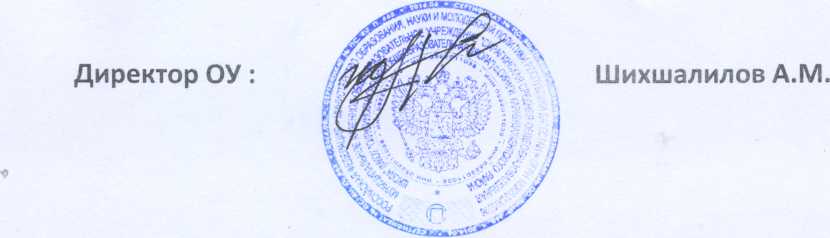 368549    РД Карабудахкентский район    с. Сираги     номер телефона:    8 938 203-35-50     эл.п: Siragisoh@yandex.ru